LES CRÉDITS Les principaux types de crédits aux particuliers Le surendettement (Partie 1)À l'issue de cette séquence, tu seras capable dedéterminer le type de crédit,distinguer les notions d'endettement et de surendettement,comparer différentes offres de crédits lors d'un achat d'un bien ou d'un service.UAA2 – Budget et droitsConsignes de travail : Lisez le document ci-dessous sur les crédits et répondez aux questions. Envoyez le document complété par e-mail zohra.firat@gmail.com) ou via la plate-forme de l’école pour mardi prochain au plus tard (03/01/2021).Si vous avez des questions n’hésitez pas à m’envoyer un e-mail.DécouverteAlice a 18 ans, elle est étudiante et a des difficultés pour payer ses factures, son oncle Jean lui propose de l'aider. Il lui propose de signer ce document.Source: adapté de http://www.dhnet.be/conso/consommation/pret-entre-particuliers-modele- de-contrat-51b7c038e4b0de6db98bbc1d - consulté le 29/10/2015De quoi s'agit-il?Alice  peut-elle signer ce document? Ce contrat est-il valable? (rappeler conditions de validité des contrats)Dans ce contrat, qui est le débiteur? Qui est le créancier?Combien Alice recevra-t-elle immédiatement?Combien devra-t-il rembourser au total à son oncle?Les € 200,00 (il s'est engagé à travailler pendant les vacances de Noël) Les intérêts (= la rémunération due au créancier au titre de sa créance) de 1 % par mois 1 % de € 200,00 = € 2,00 à payer les 1er novembre, décembre, janvier et févrierAu total: € 208Combien est-ce que ce crédit lui aura-t-il coûté? Comment s'appelle ce "coût du crédit"?€ 8,00 = les intérêtsLe contrat de crédit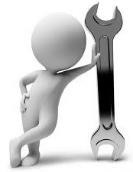 Sauf dans le cadre d’une ouverture de crédit, un tableau d’amortissement, qui mentionne pour chaque remboursement le montant du capital et des coûts liés au crédit, ainsi que le solde restant dû après chaque paiement, doit également être remis.Le contrat de crédit doit contenir les éléments suivants:les noms et adresse des intervenants, le taux, le montant emprunté, la durée d'emprunt, le mode de remboursement, l'accord des deux parties (signatureLe remboursement d'un crédit comporte deux volets:le remboursement du principal (ou du capital)le remboursement des intérêts, c'est le coût du crédit.L'intérêt est la rémunération due au créancier au titre de sa créance.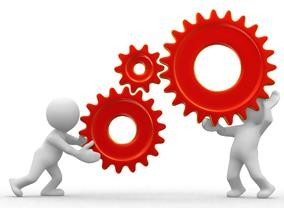 ApplicationDans la situation d'Alice, quel est le capital (ou le principal)?Quel est le montant d'intérêt dû et quel est le taux d'intérêt?Les types de crédits De quel crédit s'agit-il? Alice souhaite ouvrir son salon de coiffure et  s’installer en tant qu’indépendante. Elle compte acheter un immeuble pour y habiter et  utiliser le rez-de chaussé pour ouvrir son salon. Ni ses revenus, ni ses économies ne lui permettent de payer cash le prix demandé. Elle va donc trouver son banquier. 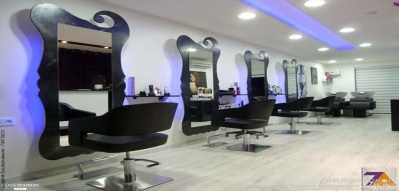 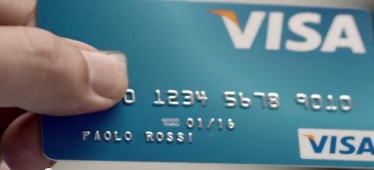 Voici deux ans que Désiré s'est laissé tenter par la publicité de son banquier en faveur de la carte Visa. Depuis lors, il l'utilise régulièrement au restaurant et dans les magasins affiliés au réseau.Lorsqu'il se rend à l'étranger, il y règle aussi ses dépenses de la sorte. Ce qui l'attire dans cette formule? Surtout le fait qu'il puisse centraliser le règlement de ses dépenses en fin de mois.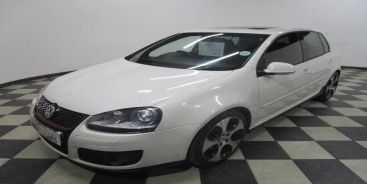 Laura travaille dans une association d’aide familiale. Pour se rendre à la clientèle, elle a besoin d’une voiture. Après s'être informée, Laura arrête son choix sur un modèle: une Ford. Coût: quelque € 25.000,00. N'ayant pas une telle somme disponible, il faudra bien avoir recours au crédit. Le garagiste auquel elle s'adresse propose un financement: 15 % d'acompte, le solde étalé sur 2 ans.Arthur vient d’être engagé en tant que coiffeur dans salon à Liège. Il possède un compte à vue sur lequel il reçoit  son salaire. Ce mois-ci, les dépenses se sont succédé: accident de roulage, panne de chauffage et réservation des vacances d'été, sans parler des débours habituels. Bref, son compte à vue est assez déprimé: son solde bancaire descend sous zéro. 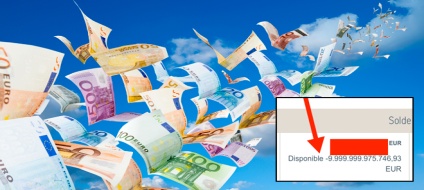 Document 1Application : On se basant sur le document1,  le type de crédit qui correspond à chaque situation dans la page 5 est :Exercice 1 : Quel est le type de crédit qui correspond à chaque situation ci-dessous (regardez types de crédit page 6):Le particulier peut souscrire à deux types de crédit:le crédit hypothécaire vise l'achat ou l'aménagement immobilier (appartement, maison, cuisine…). Les taux sont plus intéressants, mais contracter un crédit hypothécaire implique des frais de dossier plus conséquents (frais de notaire).le crédit à la consommation vise les achats de consommation, on distingue:l'ouverture de crédit:Le détenteur d'un compte bancaire est autorisé à descendre en négatif. Ce crédit est souvent très onéreux. L'échéance du remboursement n'est pas déterminée, donc, le coût du crédit non plus.le prêt à tempérament:Il consiste à mettre à disposition une somme d'argent, dont la destination finale n'est pas toujours déterminée. Le montant à rembourser, les échéances et le coût du crédit sont déterminés à la signature du contrat.la carte de crédit et la carte privative:Les cartes de certaines enseignes ou les cartes de crédit permettent d'étaler certains paiements. En cas de défaut de paiement, les conséquences financières sont souvent très lourdes.la vente à tempérament:Lors de la vente de certains biens (voiture, électroménager, …), les vendeurs peuvent proposer une vente à tempérament qui consiste à verser un acompte de 15 % et d'étaler le solde sur quelques mois, voire quelques années. Le montant à rembourser, les échéances et le coût du crédit sont déterminés à la signature du contrat.SituationsType de créditAliceCrédit hypothécaireDésiréCarte de créditLauraVente à tempéramentArthurOuverture de créditSituationType de créditPierre vient d’acheter une nouvelle voiture à crédit. Il remboursera la même somme par mois pendant 5 ansPaul vient de perdre son emploi et a 3 enfants à charge. Afin de faire face à des difficultés financières il a demandé 2000 euros à sa banque qu’il souhaite rembourser librement.Marie est allée à la Fnac pour acheter un écran plasma. Elle a payé un acompte de 15% et remboursera le solde en 12 moisAvec ma carte Mastercard j’ai acheté une imprimante laser que je rembourserai en plusieurs foisMarc souhaite faire construire une annexe à sa maisonViolette l’utilise pour payer ses notes de restaurant et reçoit en début de mois le décompte des dépenses effectuées le mois précédent.